ΤΙΤΛΟΣ ΕΡΓΑΣΤΗΡΙΑΚΗΣ ΑΣΚΗΣΗΣ:   Γραμμικά πολωμένο φως - Ο νόμος του MalusΧΡΗΣΙΜΕΣ ΣΧΕΣΕΙΣ/ΤΥΠΟΙ/ΟΡΙΣΜΟΙΣΥΛΛΟΓΗ & ΕΠΕΞΕΡΓΑΣΙΑ ΔΕΔΟΜΕΝΩΝ1. Θέτουμε σε λειτουργία το λαμπτήρα και στρέφουμε τον πρώτο πολωτή στην ένδειξη 0°. Μετράμε με το λουξόμετρο πίσω από τον πολωτή. Η τιμή αυτή αντιστοιχεί στη μέγιστη τιμή της έντασης του φωτός πριν αυτό προσπέσει στον αναλυτή. Καταχωρούμε την τιμή αυτή στον Πίνακα 1 ως Imax. 2. Τοποθετούμε το δεύτερο πολωτή (αναλυτής) και μεταβάλλουμε τη γωνία του σε διάστημα από -90° ως +90° με βήμα 10°, ενώ διατηρούμε τον πολωτή στις 0°. Για κάθε τιμή της γωνίας θ καταχωρούμε τις αντίστοιχες τιμές της έντασης στη 2η στήλη (Iπειρ) του Πίνακα 1.Υπολογίζουμε για κάθε γωνία θ τις τιμές cosθ και cos2θ και τη θεωρητική τιμή της έντασης Iθεωρ από τον νόμο του Malus Iθεωρ= Imax ∙ cos2θ και καταχωρούμε τις τιμές στις αντίστοιχες στήλες του Πίνακα 1.3. Σχεδιάζουμε σε χαρτί μιλιμετρέ το διάγραμμα Iπειρ=f(θ). Στο ίδιο γράφημα σχεδιάζουμε και το διάγραμμα Iθεωρ=f(θ) φροντίζοντας ώστε τα σημεία των δυο χαρακτηριστικών να σημειώνονται με διαφορετικά σύμβολα. Σχολιάζουμε το αποτέλεσμα. Για ποιες γωνίες θ οι πειραματικές τιμές συμφωνούν με τις θεωρητικές (<5% διαφορά);4. Σχεδιάζουμε επίσης το διάγραμμα Iπειρ=f(cos2θ) και βάσει αυτού χαρακτηρίζουμε το φωτοστοιχείο ως προς τη γραμμικότητά του.ΠΙΝΑΚΑΣ 1ΑΠΟΤΕΛΕΣΜΑΤΑΣΥΜΠΕΡΑΣΜΑΤΑΕΡΩΤΗΣΕΙΣ ΚΑΤΑΝΟΗΣΗΣΟι διευθύνσεις πολώσεως τριών γραμμικών πολωτών στη σειρά σχηματίζουν ανά δυο γωνία 45ο. Να διατυπωθεί μια τελική έκφραση για την εξερχόμενη ακτινοβολία εάν η ένταση της προσπίπτουσας ακτινοβολίας φυσικού φωτός είναι Io. Σύστημα από δυο γραμμικούς πολωτές έχουν τους άξονες πολώσεως παράλληλους. Ο ένας από τους δυο (αναλυτής) περιστρέφει το χαρακτηριστικό επίπεδό του σχηματίζοντας πρώτα 30ο και μετά 60ο από την αρχική πάντα θέση. Ποιο είναι το πηλίκο των διαδιδόμενων εντάσεων στις δυο αυτές θέσεις ; Σε τι ακριβώς διαφέρει μια δέσμη κυκλικώς πολωμένου φωτός από μια δέσμη φυσικού φωτός; Μπορεί με την βοήθεια ενός γραμμικού πολωτικού φίλτρου να διαπιστωθεί ποια δέσμη είναι τι; Πως αξιοποιούνται στη φωτογραφία τα κυκλικά πολωτικά φίλτρα ;  ΕΡΓΑΣΤΗΡΙΟ  ΦΩΤΟΓΡΑΦΙΚΕΣ ΕΦΑΡΜΟΓΕΣ ΣΤΙΣ ΕΠΙΣΤΗΜΕΣ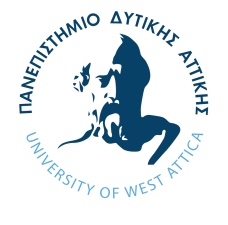 ΤΕΧΝΙΚΗ ΕΚΘΕΣΗ ΕΡΓΑΣΤΗΡΙΑΚΗΣ ΑΣΚΗΣΗΣ  ΟΝΟΜΑΤΕΠΩΝΥΜΟ:  …………………………………………………………………………. ΟΜΑΔΑ ΕΡΓ/ΡΙΟΥ: …….…. ΗΜΕΡΑ/ ΩΡΑ: …………..………..……….. ΗΜΕΡ/ΝΙΑ: ……………..…..…Imax = ……………….Imax = ……………….Imax = ……………….Imax = ……………….Imax = ……………….Imax = ……………….α/αθ (deg)Iπειρcosθcos2θIθεωρ = Imax∙cos2θ1-902-803-704-605-506-407-308-209-10100111012201330144015501660177018801990